Занимательная физкультура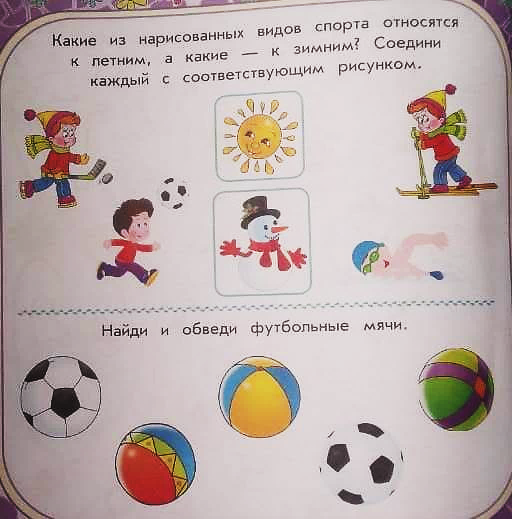 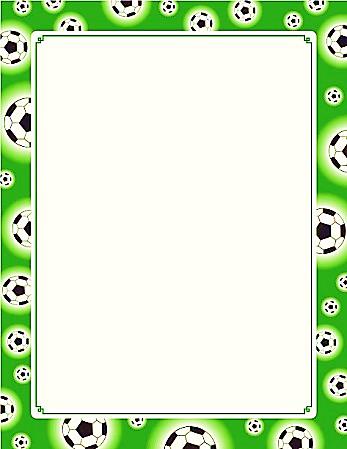 